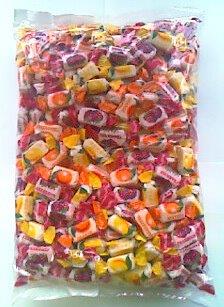 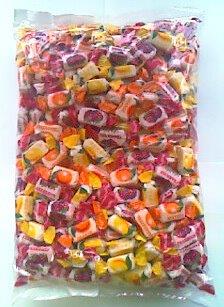 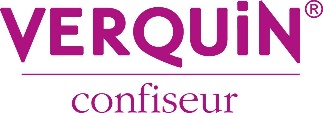 0CódigoProducto71021TENDRES FRUITS 3 SABORES Datos logísticosDatos logísticosDatos logísticosDatos logísticosDatos logísticosDatos logísticosDatos logísticosDatos logísticosUnidadUnidadEstucheEstucheEmbalaje                                               Código EAN                                               Código EAN                                               Código EAN--3501274611109350127461110913501274611106                                              Medidas:                                              Medidas:                                              Medidas: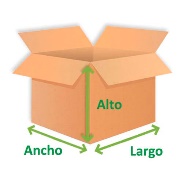 Largo  (cm)Largo  (cm)25,0025,00--28,60Ancho (cm)Ancho (cm)3,003,00--38,60Alto (cm)Alto (cm)38,0038,00--28,20Peso Bruto (gr.)Peso Bruto (gr.)2,0102,010--12.558Peso Neto (gr.)Peso Neto (gr.)1,9081,908--11.448EMBALAJE  Y PALETIZACIÓNEMBALAJE  Y PALETIZACIÓNEMBALAJE  Y PALETIZACIÓNEMBALAJE  Y PALETIZACIÓNEMBALAJE  Y PALETIZACIÓNEMBALAJE  Y PALETIZACIÓNEMBALAJE  Y PALETIZACIÓNEMBALAJE  Y PALETIZACIÓNUdes. / CajaUdes. / CajaCajas / MantoCajas / MantoMantos / PalletMantos / PalletCajas / PalletCajas / Pallet6688664848OTROS DATOS DEL PRODUCTOOTROS DATOS DEL PRODUCTOOTROS DATOS DEL PRODUCTOOTROS DATOS DEL PRODUCTOOTROS DATOS DEL PRODUCTOOTROS DATOS DEL PRODUCTOOTROS DATOS DEL PRODUCTOOTROS DATOS DEL PRODUCTOTipo de IvaVida útil (Meses)Vida útil (Meses)Código arancelarioCódigo arancelarioCond. ConservaciónCond. ConservaciónSistema cod. lote2424210 690 92210 690 92-Denominación de venta según legislaciónDenominación de venta según legislaciónDenominación de venta según legislaciónDenominación de venta según legislaciónDenominación de venta según legislaciónDenominación de venta según legislaciónDenominación de venta según legislaciónDenominación de venta según legislaciónCaramelos masticables con aromas de frutasCaramelos masticables con aromas de frutasCaramelos masticables con aromas de frutasCaramelos masticables con aromas de frutasCaramelos masticables con aromas de frutasCaramelos masticables con aromas de frutasCaramelos masticables con aromas de frutasCaramelos masticables con aromas de frutasIngredientesJarabe de glucosa, azúcar, grasa vegetal hidrogenada , gelatina, acidulante: ácido cítrico, emulgentes: E322, E471, aromas,  colorantes: E100, E120, E141, E160c,  E163. Puede contener sustancias de proteína de leche y frutos de cascaraInformación nutricional: Valores medios/100gInformación nutricional: Valores medios/100gValor energético1712 KJ.Valor energético406 KcalGrasas10,5 gr.          De las cuales saturadas6,5 gr.Hidratos de carbono73,8 gr.          De los cuales azúcares56,4 gr.Fibra alimentaria0,8 gr.Proteínas3,7 gr.Sal0,06 gr.AlérgenosAlérgenosAlérgenosAlérgenosIngredientes y otras sustancias que pueden causar intolerancias y/o alergias alimentariasCONTIENE(según composición).PUEDE CONTENER(Trazas)ESPECIFICAR ORIGENCereales que contengan gluten (es decir, trigo, centeno, cebada, avena, espelta, kamut o sus variedades híbridas) y productos.IMPORTANTE:  NO* significa ≤20 ppm de gluten.Crustáceos y productos a base de crustáceos.Huevos y productos a base de huevos.Pescado y productos a base de pescado.Cacahuetes y productos a base de cacahuetes.Soja y productos a base de soja.Leche y sus derivados (incluida la lactosa).proteína  de lecheFrutos secos, es decir, almendras, avellanas, nueces, anacardos, nueces pacanas, nueces de Brasil, pistachos, macadamias y productos derivados.Frutos secos de cascaraApio y productos derivados.Mostaza y productos derivados.Granos de sésamo y productos derivados.Anhídrido sulfuroso y sulfitos en concentraciones superiores a 10mg/kg o 10mg/l expresado como SO2.Altramuces y productos a base de altramuces.Moluscos y productos a base de moluscos.Organismos modificados genéticamente (OMG):Organismos modificados genéticamente (OMG):¿ El producto contiene maíz, soja o cualquier OGM o derivado del mismo?¿ El producto suministrado se ha producido a partir de OMG o derivados de productos OMG?¿ La posible contaminación accidental por OMG que puedan existir excede del 0,9% del valor establecido por el Reglamento 1829/03?CódigoDescripción71021TENDRES FRUITS 3 SABORES INFORMACIÓN RADIACIÓN IONIZANTE El producto suministrado y sus ingredientes NO han sido sometidos a ningún tratamiento de radiación ionizante por lo que cumple con el Real Decreto 348/2001, de 4 de abril de 2001, por el que se regula la elaboración, comercialización e importación de productos alimenticios e ingredientes alimentarios tratados con radiaciones ionizantes.¿El producto contiene azúcar?¿El producto contiene cacao? ¿Es un producto kosher? ¿Es un producto halal?